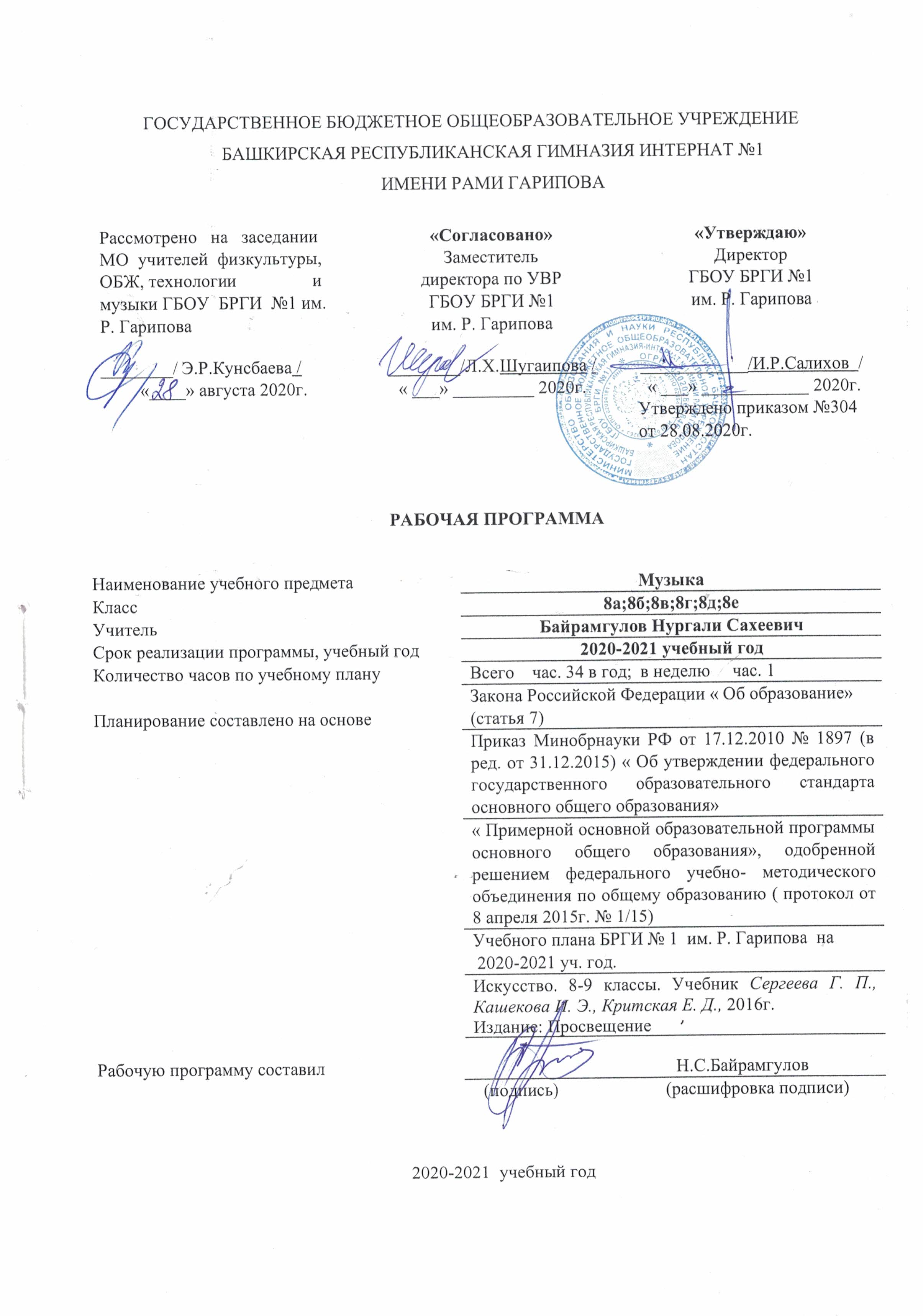 Пояснительная записка. Целью реализации основной образовательной программы основного общего образования по учебному предмету “Музыка” является усвоение содержания предмета и достижение обучающимися результатов изучения в соответствии с требованиями ФГОС основного общего образования и основной образовательной программы основного общего образования. Рабочая программа составлена в соответствии с нормативными документами: -Основной общеобразовательной программы ГБОУ БРГИ №1 им. Р. Гарипова.  -Авторской программы «Музыка» (программы для общеобразовательных учреждений: «Искусство», «Музыка» 1-7 кл., «Искусство» 8-9 кл., Е.Д. Критская, Г.П. Сергеева, Т.С. Шмагина – Москва: “Просвещение”, 2010 год;.)- Федеральный Закон «Об образовании в Российской Федерации» от 29.12.2012 г. № 273-ФЗ;Цель программы – развитие музыкальной культуры школьников как неотъемлемой части духовной культуры.Задачи: - развитие музыкальности; музыкального слуха, певческого голоса, музыкальной памяти, способности к сопереживанию; образного и ассоциативного мышления, творческого воображения;- освоение музыки и знаний о музыке, ее интонационно-образной природе, жанровом и стилевом многообразии, особенностях музыкального языка; музыкальном фольклоре, классическом наследии и современном творчестве отечественных и зарубежных композиторов; о воздействии музыки на человека; о ее взаимосвязи с другими видами искусства и жизнью;- овладение практическими умениями и навыками в различных видах музыкально-творческой деятельности: слушании музыки, пении (в том числе с ориентацией на нотную запись), инструментальном музицировании, музыкально-пластическом движении, импровизации, драматизации исполняемых произведений;- воспитание эмоционально-ценностного отношения к музыке; устойчивого интереса к музыке, музыкальному искусству своего народа и других народов мира; музыкального вкуса учащихся; потребности к самостоятельному общению с высокохудожественной музыкой и музыкальному самообразованию; слушательской и исполнительской культуры учащихся.Количество часов на уровне основного общего образования составляет 34 часа в год (1 раз в неделю). Планируемые результаты освоения учебного предмета (Требования к уровню подготовки учащихся).В качестве форм контроля могут использоваться творческие задания, анализ музыкальных произведений, музыкальные викторины, уроки-концерты, защита исследовательских проектов.           Виды контроля:  входной, текущий, тематический, итоговый.         Формы контроля: индивидуальные, групповые, фронтальные, коллективные, наблюдение, самостоятельная работа, тест (ПРИЛОЖЕНИЕ №1)         Виды организации учебной деятельности: исследовательский проект, викторина, самостоятельная работа, творческая работа.Рабочая программа по музыке для 8 класса предполагает определённую специфику межпредметных связей, которые просматриваются через взаимодействие музыки с предметами: «Изобразительное искусство», «Литература», «Основы религиозной культуры и светской этики».Результаты изучения предмета В программе сформулированы основные требования к знаниям, умениям и навыкам учащихся к концу учебного года.Личностные результаты:формирование основ российской гражданской идентичности, чувства гордости за свою Родину, российский народ и историю России, осознание своей этнической и национальной принадлежности в процессе освоения вершинных образцов отечественной музыкальной культуры, понимания ее значимости в мировом музыкальном процессе;становление гуманистических и демократических ценностных ориентаций, истории и культуре разных народов на основе знакомства с их музыкальными традициями;формирование целостного, социально ориентированного взгляда на мир в процессе познания произведений разных жанров, форм и стилей, разнообразных типов музыкальных образов и их взаимодействия;овладение начальными навыками адаптации в динамично изменяющемся и развивающемся мире путем ориентации в многообразии музыкальной действительности и участия в музыкальной жизни класса, школы, города и др.;развитие мотивов учебной деятельности и формирование личностного смысла учения посредством раскрытия связей и отношений между музыкой и жизнью, освоения способов отражения жизни в музыке и различных форм воздействия музыки на человека;формирование представлений о нравственных нормах, развитие доброжелательности и эмоциональной отзывчивости, сопереживания чувствам других людей на основе восприятия произведений мировой музыкальной классики, их коллективного обсуждения и интерпретации в разных видах музыкальной исполнительской деятельности;формирование эстетических потребностей, ценностей и чувств на основе развития музыкально-эстетического сознания, проявляющего себя в эмоционально-ценностном отношении к искусству, понимании его функций в жизни человека и общества;развитие навыков сотрудничества со взрослыми и сверстниками в разных социальных ситуациях в процессе освоения разных типов индивидуальной, групповой и коллективной музыкальной деятельности, при выполнении проектных заданий и проектных работ;формирование установки на безопасный, здоровый образ жизни через развитие представления о гармонии в человеке физического и духовного начал, воспитание бережного отношения к материальным и духовным ценностям музыкальной культуры;формирование мотивации к музыкальному творчеству, целеустремленности и настойчивости в достижении цели в процессе создания ситуации успешности музыкально-творческой деятельности учащихся.Метапредметные результаты:Познавательные:Учащиеся научатся:логическим действиям сравнения, анализа, синтеза, обобщения, классификации по родовидовым признакам, установления аналогий и причинно-следственных связей, построения рассуждений, отнесения к известным понятиям, выдвижения предположений и подтверждающих их доказательств; применять методы наблюдения, экспериментирования, моделирования, систематизации учебного материала, выявления известного и неизвестного при решении различных учебных задач; обсуждать проблемные вопросы, рефлексировать в ходе творческого сотрудничества, сравнивать результаты своей деятельности с результатами других учащихся; понимать причины успеха/неуспеха учебной деятельности;понимать различие отражения жизни в научных и художественных текстах; адекватно воспринимать художественные произведения, осознавать многозначность содержания их образов, существование различных интерпретаций одного произведения; выполнять творческие задачи, не имеющие однозначного решения;осуществлять поиск оснований целостности художественного явления (музыкального произведения), синтеза как составления целого из частей;использовать разные типы моделей при изучении художественного явления (графическая, пластическая, вербальная, знаково-символическая), моделировать различные отношения между объектами, преобразовывать модели в соответствии с содержанием учебного материала и поставленной учебной целью;пользоваться различными способами поиска (в справочных источниках и открытом учебном информационном пространстве сети Интернет), сбора, обработки, анализа, организации, передачи и интерпретации информации в соответствии с коммуникативными и познавательными задачами и технологиями учебного предмета. Учащиеся получат возможность:научиться реализовывать собственные творческие замыслы, готовить свое выступление и выступать с аудио-, видео- и графическим сопровождением;удовлетворять потребность в культурно-досуговой деятельности, духовно обогащающей личность, в расширении и углублении знаний о данной предметной области.Регулятивные:Учащиеся научатся:принимать и сохранять учебные цели и задачи, в соответствии с ними планировать, контролировать и оценивать собственные учебные действия;договариваться о распределении функций и ролей в совместной деятельности; осуществлять взаимный контроль, адекватно оценивать собственное поведение и поведение окружающих;выделять и удерживать предмет обсуждения и критерии его оценки, а также пользоваться на практике этими критериями.прогнозировать содержание произведения по его названию и жанру, предвосхищать композиторские решения по созданию музыкальных образов, их развитию и взаимодействию в музыкальном произведении;мобилизации сил и волевой саморегуляции в ходе приобретения опыта коллективного публичного выступления и при подготовке к нему.Учащиеся получат возможность научиться:ставить учебные цели, формулировать исходя из целей учебные задачи, осуществлять поиск наиболее эффективных способов достижения результата в процессе участия в индивидуальных, групповых проектных работах;действовать конструктивно, в том числе в ситуациях неуспеха за счет умения осуществлять поиск наиболее эффективных способов реализации целей с учетом имеющихся условий.Коммуникативные:Учащиеся научатся:понимать сходство и различие разговорной и музыкальной речи;слушать собеседника и вести диалог; участвовать в коллективном обсуждении, принимать различные точки зрения на одну и ту же проблему; излагать свое мнение и аргументировать свою точку зрения; понимать композиционные особенности устной (разговорной, музыкальной) речи и учитывать их при построении собственных высказываний в разных жизненных ситуациях;использовать речевые средства и средства информационных и коммуникационных технологий для решения коммуникативных и познавательных задач; опосредованно вступать в диалог с автором художественного произведения посредством выявления авторских смыслов и оценок, прогнозирования хода развития событий, сличения полученного результата с оригиналом с целью внесения дополнений и корректив в ход решения учебно-художественной задачи;приобрести опыт общения с публикой в условиях концертного предъявления результата творческой музыкально-исполнительской деятельности.Учащиеся получат возможность:совершенствовать свои коммуникативные умения и навыки, опираясь на знание композиционных функций музыкальной речи;создавать музыкальные произведения на поэтические тексты и публично исполнять их сольно или при поддержке одноклассников.Предметные результаты:У учащихся будут сформированы:первоначальные представления о роли музыки в жизни человека, в его духовно-нравственном развитии; о ценности музыкальных традиций народа;основы музыкальной культуры, художественный вкус, интерес к музыкальному искусству и музыкальной деятельности;представление о национальном своеобразии музыки в неразрывном единстве народного и профессионального музыкального творчества. Учащиеся научатся:активно творчески воспринимать музыку различных жанров, форм, стилей; слышать музыкальную речь как выражение чувств и мыслей человека, различать в ней выразительные и изобразительные интонации, узнавать характерные черты музыкальной речи разных композиторов;ориентироваться в разных жанрах музыкально-поэтического фольклора народов России (в том числе родного края); наблюдать за процессом музыкального развития на основе сходства и различия интонаций, тем, образов, их изменения; понимать причинно-следственные связи развития музыкальных образов и их взаимодействия;моделировать музыкальные характеристики героев, прогнозировать ход развития событий «музыкальной истории»;использовать графическую запись для ориентации в музыкальном произведении в разных видах музыкальной деятельности;воплощать художественно-образное содержание, интонационно-мелодические особенности народной и профессиональной музыки (в пении, слове, движении, игре на простейших музыкальных инструментах) выражать свое отношение к музыке в различных видах музыкально-творческой деятельности; планировать и участвовать в коллективной деятельности по созданию инсценировок музыкально-сценических произведений, интерпретаций инструментальных произведений в пластическом интонировании; Учащиеся получат возможность научиться:ориентироваться в нотном письме при исполнении простых мелодий;творческой самореализации в процессе осуществления собственных музыкально-исполнительских замыслов в различных видах музыкальной деятельности;организовывать культурный досуг, самостоятельную музыкально-творческую деятельность, музицировать и использовать ИКТ в музыкальном творчестве;оказывать помощь в организации и проведении школьных культурно-массовых мероприятий, представлять широкой публике результаты собственной музыкально-творческой деятельности, собирать музыкальные коллекции (фонотека, видеотека).Содержание учебного предмета. Данная рабочая программа обеспечена учебно-методическим комплектом, включающим: учебник, творческую тетрадь, фонохрестоматию музыкального материала, методические пособия и вспомогательную литературу.Рабочая программа конкретизирует содержание предметных разделов образовательного стандарта, предлагает для них примерное распределение учебных часов.При отборе и выстраивании музыкального материала в программе учитывается его ориентация: на развитие личностного отношения учащихся к музыкальному искусству и их эмоциональной отзывчивости; последовательное расширение музыкально-слухового фонда знакомой музыки, включение в репертуар музыки различных направлений, стилей и школ.Содержание обучения ориентировано на целенаправленную организацию и планомерное формирование музыкальной учебной деятельности, способствующей развитию личностных, коммуникативных, познавательных и предметных компетенций младшего школьника. Одной из актуальных задач современного образования и воспитания является обращение к национальным, культурным традициям своего народа, родного края, формирование у подрастающего поколения интереса и уважения к своим истокам.тема I полугодия: «КЛАССИКА»  Музыкальный театр. Знакомство с таким музыкальным явлением, как симфонический оркестр. Опера. Балет. Музыкальная драматургия. Конфликт. Этапы сценического действия. Опера, балет  и их составляющие. Либретто. Роль оркестра в опере, балете. Расширение и углубление знаний учащихся об оперном и балетном спектакле, понимание его драматургии на основе взаимозависимости и взаимодействия явлений и событий, переданных интонационным языком музыки. Формы музыкальной драматургии в опере, балете. Синтез искусств в опере, балете. Классика в нашей жизни. Значение слова «классика». Понятия классическая музыка, классика жанра, стиль. Разновидности крупных жанров. Интерпретация и обработка классической музыки прошлого. Классика - это тот опыт, который донесли до нас великие мыслители-художники прошлого. Произведения искусства всегда передают отношение автора к жизни. Вводный урок. Актуализировать жизненно-музыкальный опыт учащихся; помочь им осознать, что встреча с выдающимися музыкальными произведениями является прикосновением к духовному опыту поколений. Понятия: «классика», «жанр», «классика жанра», «стиль».Темы:Группы музыкальных инструментов. Тембры человеческого голоса (1 час);Музыкальные инструменты симфонического оркестра (1 час);Сложные музыкальные жанры (1 час);Опера (1 час);Балет (1 час);Симфония (1 час);Русская классическая музыка (2 часа);Великие русские композиторы (1 час);М.И.Глинка (1 час);"Могучая кучка "(1 час);Русские композиторы XX века (2 часа);Крупные музыкальные театры мира (1 час);Театры России. Башкирские театры (1 час);Современные исполнители классической музыки с мировыми именами (2 часа).Тема II полугодия: «ТРАДИЦИЯ И СОВРЕМЕННОСТЬ В МУЗЫКЕ. МУЗЫКА КАК ЧАСТЬ ДУХОВНОЙ КУЛЬТУРЫ. ЧТО ТАКОЕ МУЗЫКА СЕГОДНЯ»            Музыка как незаменимое средство формирования духовной, художественной, музыкальной культуры личности, раскрытие её особого места в ряду других видов искусства. Жизнь как главный источник всех связей между различными видами искусства. музыкальное искусство как средство духовного преображения жизни и личности человека. Мир, человек, природа, события истории и наша современность — главные темы искусства.             Родство художественных образов разных искусств, общности тем, взаимодополнения выразительных средств разных искусств (звучаний, линий, красок). Место и возможности музыки в синтетических видах искусства: музыка в театре, кино и др.          Направленность музыкального искусства, его основных функций на духовное совершенствование личности: коммуникативной функции музыки — на осознание и принятие личностью социального опыта, выраженного в произведениях искусства; этической функции — на пробуждение и возвышение в человеке чувства добра и душевной отзывчивости; эстетической функции — на формирование эстетического отношения к музыке и жизни; познавательно-просветительской функции — на познание мира в особой, уникальной музыкально-образной форме и стремлением делиться этим познанием.              Арттерапевтические возможности музыкального искусства в достижении комфортности душевного состояния человека, снятии эмоциональных стрессов, регулировании психического состояния в целом, гармонизации эмоционально-интеллектуального развитие личности.                   Особенности видения картины мира в национальных музыкальных культурах Запада и Востока и их соотнесение с национальными представлениями своего народа. При изучении музыки как средства формирования духовной культуры личности опыт музыкально-творческой деятельности учащихся приобретается в процессе:-философско-эстетического осмысления учащимися предназначения музыки и ее места в жизни общества;-сравнения общего и особенного в различных национальных музыкальных культурах; выявления личностно-значимой для учащегося позиции относительно возможностей музыки в преобразовании духовного мира человека;-осмысления учащимися места и значения музыки в своей жизни;-обобщения и систематизации знаний музыки и знаний о музыке в контексте жанрово-стилевого подхода к изучению музыкального искусства на примере так называемых «вечных» тем;-становления в представлении учащихся целостной художественной картины мир на основе обобщения и систематизации знаний о взаимосвязях музыки с другими видами искусства и жизнью; -освоения различных видов музыкально-исполнительской деятельности: пения, игры на электронных музыкальных инструментах;-создания импровизации и сочинения музыки с использованием информационно-коммуникационных технологий;-применения музыкальных знаний, умений и навыков в сфере музыкального самообразования.Темы:1. Песенные жанры (1 час)2. Танцевальные жанры (1 час)3. Музыкальные стили. Взаимосвязь с другими жанрами искусства (2 часа)4. Обобщающий урок "Жанры в искусстве" (1 час)5. Современная профессиональная музыка. Модернизм (2 часа)6. Музыка советской эпохи (1 час)7. Композиторы XX века (2 часа)8. Идея музыки XXI (академической музыки) (1 час)9. Классический авангард (1 час)10. Джаз. Рок-н-ролл (1 час)11. Кантри, Фольк-рок, этническая музыка (1 час) 12. Арт-рок, Хард-рок, Хеви-метал (1 час)13. Рэп. Эстрада. (1 час)14. Авторская песня (1 час)15. Традиции и новаторство в музыке. Беседа (1 час)MULTIMEDIA – поддержка предметаУчимся понимать музыку. Практический курс. Школа развития личности Кирилла и Мефодия. М.: ООО «Кирилл и Мефодий», 2007.(CD ROM)Мультимедийная программа «Соната» Лев Залесский и компания (ЗАО) «Три сестры» при издательской поддержке ЗАО «ИстраСофт» и содействии Национального Фонда подготовки кадров (НФПК)Музыкальный класс. 000 «Нью Медиа Дженерейшн».Мультимедийная программа «Шедевры музыки» издательства  «Кирилл и Мефодий»Мультимедийная программа «Энциклопедия классической музыки» «Коминфо»Электронный  образовательный ресурс (ЭОР) нового поколения (НП), издательство РГПУ им.     А.И.Герцена Мультимедийная программа «Музыка. Ключи»8.Мультимедийная программа "Музыка в цифровом пространстве"Мультимедийная программа «Энциклопедия Кирилла и Мефодия, 2009г.»10.Мультимедийная программа «История музыкальных инструментов»11.Единая коллекция - http://collection.cross-edu.ru/catalog/rubr/f544b3b7-f1f4-5b76-f453-552f31d9b16412.Российский общеобразовательный портал - http://music.edu.ru/13.Детские электронные книги и презентации - http://viki.rdf.ru/14.Уроки музыки с дирижером Скрипкиным. Серия «Развивашки». Мультимедийный диск (CD ROM) М.: ЗАО «Новый диск», 2008. Список научно-методической литературы.«Музыка. Изо. МХК. Содержание образования» (сборник нормативно – правовых документов и методических материалов)., М.,ИЦ «Вентана – Граф»,2008г.Дмитриева Л.Г. Н.М.Черноиваненко «Методика музыкального воспитания в школе», М., Академия, 2000г.Кабалевский Д.Б. «Как рассказывать детям о музыке», М., Просвещение, 2005г.Кабалевский Д.Б. «Воспитание ума и сердца», М., Просвещение, 2004г.Петрушин В.И. «Слушай, пой, играй», М., Просвещение, 2005г.Великович Э.И. «Великие музыкальные имена», Композитор, Санкт-Петербург, 2007г.Никитина Л.Д. «История русской музыки», М., Академия, 2006г.Гуревич Е.Л. «История зарубежной музыки», М., Академия, 2006гБулучевский Ю. «Краткий музыкальный словарь для учащихся», Ленинград, Музыка, 2008г.23.Самин Д.К. «Сто великих композиторов», М.,Вече, 2000г.Рапацкая Л.А., Сергеева Г.С., Шмагина Т.С. «Русская музыка в школе», М.,Владос,2006г.Кленов А. «Там, где музыка живет», М., Педагогика, 2006г. «Традиции и новаторство в музыкально-эстетическом образовании»,/редакторы: Е.Д.Критская, Л.В.Школяр/,М., Флинта,2007г.«Музыкальное воспитание в школе» сборники статей под ред. Апраксиной О.А. выпуск №9,17.«Музыка в школе» № №1-3 - 2007г.,№№1-6 - 2008г., №№1-5 – 2009г.Самигуллина В.М. «Поурочные планы. Музыка 5 класс», Волгоград, Учитель, 2005гУзорова О.В. ,Нефедова Е.А. «Физкультурные минутки», М., Астрель-Аст, 2005г.Смолина Е.А. «Современный урок музыки», Ярославль, Академия развития, 2006г.Песенные сборники.Разумовская О.К. Русские композиторы. Биографии, викторины, кроссворды.- М.: Айрис-пресс, 2007 - 176с.Золина Л.В. Уроки музыки с применением информационных технологий. 1-8 классы. Методическое пособие с электронным приложением.  М.: Глобус, 2008.- 176сАгапова И.А., Давыдова М.А. Лучшие музыкальные игры для детей.- М.: ООО «ИКТЦ «ЛАДА», 2006.- 224сПрограммно-методическое обеспечение1.УМК.Учебник Сергеева Г.П., Кашекова И.Э.,Критская Е. Д. Искусство: учеб. для 8–9 кл.общеобразовательных учреждений, -М.: Просвещение, 20122.Электронные пособия:1.Единая коллекция Цифровых образовательных ресурсов. – Режим доступа: http://scool-collection.edu.ru2.Журнал Искусство. – Режим доступа: http://art.1september.ru/index.php3. Искусство. 8-9 классы /Г. П. Сергеева, И. Э. Кашекова, Е. Д. Критская. — М.: 2010. 4. Искусство. 8-9 классы. Сборник рабочих программ. Предметная линия учебников Г.П.Сергеевой, Е.Д.Критской. Пособие для учителей общеобразовательных организаций. — 2-е изд. — М.: Просвещение, 2012 (Электронный ресурс): методическое пособие/ Г. П. Сергеева, И. Э. Кашекова, Е. Д. Критская – Режим доступа: http://www.prosv.ru/metod/mus 8-9/index.htm3.Материально-техническое обеспечение.1.Телевизор2.Магнитофон3.DVD – плеер4.НоутбукПРИЛОЖЕНИЕ №1 Фонд оценочных средств по музыке (8 класс).ФОСы отражают критерии оценок успеваемости обучающихся по учебным предметам. Критерии оценки качества подготовки обучающегося позволяют: определить уровень освоения обучающимся материала, предусмотренного учебной программой по учебному предмету; оценить умение обучающегося использовать теоретические знания при выполнении практических задач; оценить обоснованность изложения ответа.Формы и методы контроля, система оценок разработаны в соответствии с требованиями ФГОС и примерной программой основного общего образования по музыке.Текущий контроль знаний и умений осуществляется в рамках урока в целях оперативного контроля за качеством освоения программы. Ежеурочные формы контроля знаний: опрос учащихся и проверка домашних заданий. Промежуточная аттестация: является основной формой контроля учебной работы обучающихся и проводится с целью определения уровня восприятия музыки, знаний, умений и навыков учащихся на определённом этапе обучения. Промежуточная аттестация по предмету «Музыка» проходит в виде контрольных работ (тестов и вопросов) в конце каждой четверти.Контрольная работа №1Вариант 11.Низкий мужской голос:
А) бас 
Б) тенор
В) сопрано2.Наиболее низкий мужской голос:А) ТенорБ) ВокализВ) БасВыбери правильный ответ3.Как называется циклическое музыкальное произведение, объединяющее несколько самостоятельных пьес?А. Сюита;Б. Опера;В. Кантата.4.Какого композитора называют сказочником в музыкальном искусстве?А. В. А. Моцарт;Б. Н. А. Римский – Корсаков;В. М. И. Глинка.5.Инструментальная пьеса, предназначенная для совершенствования технических навыков исполнения…А. Этюд;Б. Полька;В. Менуэт.6.Жанры классической музыки:А. Вокальная, танцевальная, вокально-инструментальная, симфоническая музыка, музыкально-театральные жанры;Б. Юмористическая, вокально-инструментальная, симфоническая музыка, музыкально-театральные жанры;В. Вокальная, танцевальная, вокально-инструментальная, программная музыка, музыкальные жанры.7.Клавишно-духовой инструмент, состоящий из труб, воздухонагнетательного механизма и системы управленияА. Фортепиано;Б. Клавесин;В. Орган.8.Годы жизни П. И. ЧайковскогоА. 1740-1793гг.;Б. 1840-1893гг.;В. 1540-1593гг.Ответьте на следующие вопросы:1. Что такое форма в музыке?2. Напишите определение композиции в музыке.3. Что такое жанр музыкальный?Вариант 2Выбери правильный ответСколько частей в сонатной форме?А. Две;Б. Три;В. Одна. 2.Какой композитор написал «Богатырскую симфонию»?А. В. А. Моцарт;Б. А. П. Бородин;В. И. С. Бах.3.Инструментальная пьеса, предназначенная для совершенствования технических навыков исполнения…А. Этюд;Б. Полька;В. Менуэт.4.Определите музыкальный жанр: в XVI-XVIIIвв. обретает самостоятельность, по типу изложения сближается с фантазией.А. Токката;Б. Прелюдия;В. Соната.5.Музыкальное сочинение сравнительно небольших масштабов (одно- или многоголосное), предназначенное для пения….А. Опера;Б. Песня;В. Балет6. Основные лады в музыке:А. Мажор и минор;Б. Мажор и трио;В. Минор и кварта.7.Часть, содержащая повторение исходного тематического материалаА. Кода;Б. Реприза;В. Куплет.8.Кто автор увертюры «Эгмонт»?А. В. А. Моцарт;Б. В. В. Алеев;В. Л. в. Бетховен.Ответьте на следующие вопросы:1. Что такое Романс в музыке?2. Репертуар – это...3. Что такое пьеса?Контрольная работа №2Вариант 11. К числу русских композиторов относится:
А) М.Равель,
Б) Л. Бетховен,
В) Р. Вагнер,
Г) И.Стравинсккий.2. Оркестр народных, кто создал:А) П.И.Чайквский,
Б) М.И.Глинка,
В) В.В.Андреев,
Г) Н.А. Римский –Корсаков.3. К зарубежным композиторам относится:
А) С.В. Рахманинов,
Б) А.П. Бородин,
В) Д.С. Шостакович,
Г) Э.Григ.4. Какое произведение не принадлежит Л.Бетховену:
А) «Эгмонт»,
Б) «Лунная соната»,
В) «К Элизе»,
Г) «Спящая красавица».5. Основная тема творчества Н.А. Римского-Корсакова:
А) сказка,
Б) борьба,
В) сатира,
г) Родина.6. Сколько балетов написано П.И. Чайковским:
А) 5,
Б) 7,
В) 3,
Г) 10.7.М.И. Глинка написал оперу:А) «Сказка о царе Салтане»Б) «Иван Сусанин»В) «Князь Игорь»8.Как звали детей Ивана Сусанина:А) Василий и ВасилисаБ) Иван и АнтонидаВ) Дмитрий и МарусяОтветьте на следующие вопросы:1. Что такое полонез?2. Что означает петь в дуэте? 3. Кто такой дирижёр?Вариант 21.Героическая тема в русской музыке отражена в опере:А) «Золотой петушок»Б) «Князь Игорь»В) «Сказка о царе Салтане»2.Назовите главный жанр в творчестве  М.Глинки: 
А) балет 
Б) песня 
В) опера3. Жорж Бизе:А) Испанский композиторБ) Итальянский композиторВ) Французский композитор4. Автор балета « Кармен - сюита»: 
А) немецкий композитор Ф.Шуберт 
Б) русский композитор Р.К.Щедрин 
В) польский композитор Ф. Шопен5. 1904-1987 в годах жил:А) М.П. МусоргскийБ) П.И.ЧайковскийВ) Д.Б.Кабалевский
6. Как называется музыкальное произведение М.Глинки:А) «Иван Сусанин»Б) «Князь Игорь»В) «Порги и Бесс»7.Кто из композиторов входил в «Могучую кучку»:
А) М.П. Мусогорский,
Б) А.П. Бородинин,
В) Н.А. Римский- Корсаков,
Г) П.И.Чайковский.8. Какая опера написана Глинкой:
А) «Евгений Онегин»,
Б) «Борис Годунов»,
В) «Иван Сусанин», 
Г) «Севильский цирюльник».Ответьте на следующие вопросы:1) Как называется перерыв между действиями в опере? 2) Как называется наиболее яркий момент в музыке или вершина мелодической волны?3) Что такое диапазон?Контрольная работа №3Вариант 11.К зарубежным композиторам относится:
А) С.В. Рахманинов
Б) П.И.Чайковский
В) Ф.Шопен2. 1873-1943 в годах жил:А) П.И. ЧайковскийБ) Д.Б. КабалевскийВ) С.В. Рахманинов3.Кто не является русским композитором:
А) С.В. Рахманинов,
Б) А.П. Бородин,
В) Д.С.Шостакович,
Г) Э.Григ.4. Какое произведение не принадлежит П.И.Чайковскому:
А) «Эгмонт»,
Б) «Щелкунчик»,
В) «Пиковая дама»,
Г) «Спящая красавица».5.Кто является основоположником классической русской музыки:
А) А.П.Чайковский,
Б) С.В.Рахманинов,
В) С.С.Прокофьев,
Г) М.И. Глинка.6. Кого можно назвать «королем вальса»:
А) Л.Бетховен,
Б) Ф.Шопен,
В) В.А.Моцарта,
Г) И.С.Баха.7.Музыкальный жанр, призванный способствовать синхронному движению войск в строю, массовых шествийА. Балет;Б. Полонез;В. Марш.8.Музыкальная форма, в которой неоднократные проведения главной темы чередуются с различными эпизодами. В переводе обозначает кругА. Рондо;Б. Кантата;В. Песня.Ответьте  на следующие вопросы: 1.Что такое танец ?; 2. Перечислите музыкальные театры России; 3. Год создания Башкирского оперного театра;Вариант 21.Основная тема творчества Л.Бетховена:
А) сказка,
Б) борьба,
В) сатира,
Г) Родина.2. К числу русских композиторов относится:
А) М.Равель,
Б) Л. Бетховен,
В) Р. Вагнер,
Г) И.Стравинсккий.3. К зарубежным композиторам относится:
А) С.В. Рахманинов,
Б) А.П. Бородин,
В) Д.С. Шостакович,
Г) Э.Григ.4.Определите про какого композитора идёт речь: пианист, педагог, русский композитор, один из крупнейших представителей музыкальной культуры конца XIX – начала ХХ ст. Автор симфонии «Прометей»А. В. А. Моцарт;Б. М. И. Глинка;В. А. Н. Скрябин.5.Основные разновидности танцев:А. Профессиональный, юмористический, танцевальный;Б. Строевой, походный, похоронный;В. Спортивный, походный, композиторский.6.Что мы относим к танцам?А. Опера, балет, сюиты, полонез, менуэт;Б. Балет, соната, полька, симфония;В. Менуэт, полька, вальс, мазурка.7. Живой классик: А.А.Скрябин Б.М.ГлинкаВ.Р.Щедрин8. Художественный руководитель Мариинского театра:А.Ю.Темирканов Б.В.ГергиевВ.Т.СохиевОтветьте на следующие вопросы:1.Что такое жанр?2. Что такое Модернизм? 3.Перечислите выдающихся композиторов XX века. Контрольная работа №4Вариант11.Бард – это:А) автор балета
Б) автор и исполнитель собственных песен
В) автор стихотворных композиций2.Кто из перечисленных людей является бардом:              А) П.Чайковский 
Б) С.Прокофьев
В) Б.Окуджава3.Автор рок-оперы  «Иисус Христос – суперзвезда»:А) немецкий композитор Ф. Шуберт 
Б) русский композитор Р.К. Щедрин 
В) польский композитор Ф ШопенГ) английский композитор Э.Л. Уэббер4.Название первый части спектакля «Гоголь – сюита»: 
А) Адажио 
Б) Увертюра 
В) Скерцо 
Г) Завещание5. Что означает  слово «Динамика»:А) Изменение громкости звучания Б) Скорость движения в музыке.В) чередование долгих и коротких звуков6. Как называется перерыв между действиями в опере? А) Ауфтакт  Б) Мезансцена В) Антракт 7. Какой из характеристик подходит к джазу:А)Строгость Б)монументальностьВ)Импровизация8. Какой инструмент больше подходит в бардовых песнях:А)саксофон Б)фортепиано В)укулеле Ответьте  на следующие вопросы:Что такое музыкальный стиль?Что такое жанр?Как называется перерыв между действиями в опере?Вариант 2Что означает Блюз? А.ПечальБ.РадостьВ.УдивлениеК какому народу принадлежит джаз: А.Африканцам Б.американцамВ.англичанам Русский исполнитель бардов :А.Б.Окуджава Б.А.ПугачеваВ.И.КрутойИсполнительница джаза:А.Джесси Норман Б.Мария КалласВ.Анна НетребкоКакие из перечисленных музыкальных направлений способствует (при правильном использовании) интеллектуальному развитию человека:А.Классика Б. РЭПВ. ДжазВ какую группу инструментов входит фагот? А. Струнный Б.  УдарныйВ. Духовой В какую группу инструментов входят литавры?А. ударный Б. смычковый В. Щипковый Кто такой «дирижер»?А.Ответственный за партии в оркестре.Б. Человек, который переворачивает ноты музыкантамВ. Руководитель творческого коллектива Ответьте на следующие вопросы: Характерные черты джаза.Мюзикл – это …Кто такой Леонард Бернстайн?Критерии оценивания контрольной работыпо предмету музыка.Работа, выполненная полностью, оценивается на «5» (отлично).Допущены ошибки в ответах на вопросы и тест сделан правильно, оценивается на «5» (отлично)Если вопросы выполнены меньше половины и тест сделан правильно оценивается на «4» (хорошо).Вопросы, в форме теста выполненные правильно оценивается «4» (хорошо).Ошибки в тесте (три и более) и вопросы не сделаны, оценивается на «3» (удовлетворительно).Работа выполнена меньше половины оценивается на «2» (не удовлетворительно). № п/пНаименование разделов и тем программыКоличество часовПланируемая дата проведения Фактическая дата проведения План Домашнеезадание1Группы музыкальных инструментов. тембры человеческого голоса101.09.2018 (8 а,б,д); 07.09.2018 (8 в,г,е)Распределение по группам, слушание тембров, запоминание инструментов визуально (показ картин)Повторить тему. Самостоятельно работать над певческим дыханием.2Музыкальные инструменты симфонического оркестра 108.09.2018(8 а,б,д); 14.09.2018(8 в,г,е) Что такое симфонический оркестр; расположение инструментов; кто такой дирижер (его задачи); возможности оркестра.Найти дополнительную информацию. Работать над мимикой. 3Сложные музыкальные жанры 115.09.2018(8 а,б,д)21.09.2018(8 в,г,е)Жанр – это…; перечисление музыкальных жанров; Повторить тему, учить слова песни.4Опера121.09.2018(8 а,б,д)28.09.2018(8 в,г,е)Определение; Характерные черты; задействованные виды искусства; знакомство с известными произведениями этого жанра.Повторить тему, учить слова песни 5Балет129.09.2018(8 а,б,д)05.10.2018(8 в,г,е) Определение; Характерные черты; задействованные виды искусства; знакомство с известными произведениями этого жанраПовторить тему, учить слова песни6Симфония 106.10.2018(8 а,б,д)12.10.2018(8 в,г,е)Определение; Характерные черты; задействованные виды искусства; знакомство с известными произведениями этого жанраПовторить тему, учить слова песни7Русская классическая музыка. 213.10.2018, 20.10.2018(8 а,б,д)19.10.2018,26.10.2018(8 в,г,е)Определение (особенности); Характерные черты; Музыкальные жанры; (Контрольная работа №1 приложение 1) Повторить тему, учить слова песни8Великие русские композиторы127.10.2018(8 а,б,д)09.11.2018(8 в,г,е)Знакомство с великими именами и их творчеством. Влияние их личности на становление и развитие русской классической музыки Повторить тему, учить слова песни9М.И.Глинка110.11.1018(8 а,б,д)16.11.2018(8 в,г,е)Краткая биография композитора, творчество, произведения, память.Повторить тему, учить слова песни10"Могучая кучка "117.11.2018(8 а,б,д23.11.2018(8 в,г,е)Краткая биография композиторов, творчество, произведения, память. Значения творчества в формировании новой школы Повторить тему, учить слова песни11Русские композиторы XX века224.11.2018,01.12.2018(8 а,б,д)30.11.2018, 07.12.2018(8 в,г,е)Краткая биография композиторов, творчество, произведения, память.Повторить тему, учить слова песни12Крупные музыкальные театры мира. 108.12.2018(8 а,б,д)14.12.2018(8 в,г,е)Визуальное знакомство, краткая история театров, имена великих артистов, выступающих на этих сценах Повторить тему, учить слова песни13Театры России. Башкирские театры 115.12.2018(8 а,б,д)21.12.2018(8 в,г,е)Визуальное знакомство, краткая история театров(Контрольная работа №2, для 8в,г,е приложение 1)Повторить тему, учить слова песни14Современные исполнители классической музыки с мировыми именами222.12.2018, 29.12.2018(8 а,б,д)28.12.2018 (8 в,г,е)Знакомство с творчеством (начало творчества, стилевые предпочтения, особенности их творчества, краткая биография) (Контрольная работа №2, для 8а,б,д приложение 1)Повторить слова песен на каникулах 15Песенные жанры 118.01.2019 (8 а,в,д); 19.01.2019(8 б,г,е)Распределение по группам, слушание музыки и запоминание стилей  Повторить тему. Самостоятельно работать над певческим дыханием.16Танцевальные жанры 125.01.2019 (8 а,в,д);26.01.2019(8 б,г,е) Перечисление всех жанров, слушание разных танцевальных жанров, определять на слух стильНайти дополнительную информацию. Работать над мимикой 17Музыкальные стили. Взаимосвязь с другими жанрами искусства 201.02.2019 9 (1 часть) (8а,в,д)02.02.2019 (1 часть) (8 б,г,е)08.02.2019 (2часть) (8а,д);09.02.2019 (2часть)(8г) 12.02.2019 (2 часть) (8б,в,е)01.02.2019, 08.02.2019(8 а,в,д); 02.02.2019,09.02.2019 (8 б,г,е)Подробное знакомство со стилямиПовторить тему, учить слова песни 18Обобщающий урок "Жанры в искусстве"115.02.2019  (8а,д);16.02.2019 (8г) 19.02.2019  (8б,в,е)15.02.2019(8 а,в,д); 16.02.2019(8 б,г,е)Знакомство с известными произведениями разных жанров (слушание, самостоятельная творческая работа)Повторить тему, учить слова песни 19Современная профессиональная музыка. Модернизм222.02.2019  (8а,д);02.03.2019 (8г) 26.02.2019 (8б,в,е); 01.03.2019  (8а,д);09.03.2019 (8г);05.03.2019 (8б,в,е)22.02.2019, 01.03.2019 (8 а,в,д);02.03.2019,09.03.2019 (8 б,г,е) Характерные черты, знакомство с исполнителями современной музыки, совместная творческая работа с классом (поиск смысла современных произведений – «О чем они, на ваш взгляд?») Повторить тему, учить слова песни20Музыка советской эпохи 115.03.2019  (8а,д);16.03.2019 (8г);12.03.2019 (8б,в,е)15.03.2019(8 а,в,д); 16.03.2019(8 б,г,е)Определение; Характерные черты; задействованные виды искусства; знакомство с известными произведениями этой эпохиПовторить тему, учить слова песни21Композиторы XX века222.03.2019  (8а,д); (К.Р. № 3)23.03.2019 (8г); (К.Р.№ 3)19.03.2019 (8б,в,е); (К.Р.№ 3)05.04.2019  (8а,д);06.04.2019 (8г);02.04.2019 (8б,в,е)22.03.2019, 05.04.2019(8 а,в,д); 23.03.2019, 06.04.2019(8 б,г,е)Знакомство с великими именами и их творчеством. Влияние их личности на становление и развитие русской классической музыки(Контрольная работа №3, приложение 1)Повторить тему, учить слова песни22Идея музыки XXI (академической музыки)112.04.2019  (8а,д);13.04.2019 (8г);09.04.2019 (8б,в,е)12.04.2019(8 а,в,д); 13.04.2019(8 б,г,е)Беседа с детьми исходя из их рассуждения. Слушание музыки, анализ Повторить тему, учить слова песни23Классический авангард Джаз. Рок-н-ролл119.04.2019  (8а,д);20.04.2019 (8г);16.04.2019 (8б,в,е)19.04.2019(8 а,в,д); 20.04.2019(8 б,г,е)Определение, характерные черты, слушание музыки, беседа (выводы). Исполнители Повторить тему, учить слова песни24Кантри, Фольк-рок, этническая музыка126.04.2019  (8а,д);27.04.2019 (8г);23.04.2019 (8б,в,е)26.04.2019(8 а,в,д); 27.04.2019(8 б,г,е)Определение, характерные черты, слушание музыки, беседа (выводы). Исполнители Повторить тему, учить слова песни25Арт-рок, Хард-рок, Хеви-метал103.05.2019  (8а,д);04.05.2019 (8г);30.04.2019 (8б,в,е)10.05.2019(8 а,в,д); 04.05.2019(8 б,г,е)Определение, характерные черты, слушание музыки, беседа (выводы). Исполнители Повторить тему, учить слова песни26Рэп. Эстрада. 110.04.2019  (8а,д);11.05.2019 (8г);07.05.2019 (8б,в,е)17.05.2019(8 а,в,д); 11.05.2019(8 б,г,е)Определение, характерные черты, слушание музыки, беседа (выводы). ИсполнителиПовторить тему, учить слова песни27Авторская песня117.04.2019  (8а,д);18.05.2019 (8г);14.05.2019 (8б,в,е)24.05.2019 (8 а,в,д); 18.05.2019(8 б,г,е)Определение, характерные черты, слушание музыки, беседа (выводы). ИсполнителиПовторить, подготовиться к зачету28Традиции и новаторство в музыке. Беседа124.04.2019  (8а,д); К.Р. №425.05.2019 (8г); К.Р. №421.05.2019 (8б,в,е) К.Р. №431.05.2019(8 а,в,д);25.05.2019 (8 б,г,е)Беседа. Зачет по всем темам (Контрольная работа №4, приложение 1)Повторить слова песен на каникулах ИТОГО:34 часа